The golden rules for effective school to employment transitionCreate an expectation at school, at home and in the community that young people with disability will seek and obtain employment as part of their adult life Collaborate locally with other service providers to form partnerships between schools, employment services and disability services Enable participation in work experience at multiple time points and provide opportunities for work experience in the same or different areas of workProvide collaborative cross-sector opportunities for scaffolded skill development and transfer of skills from one setting to anotherInvolve families and local community supports at all levels of discussion about employment and post-school adult life rolesStart transition planning early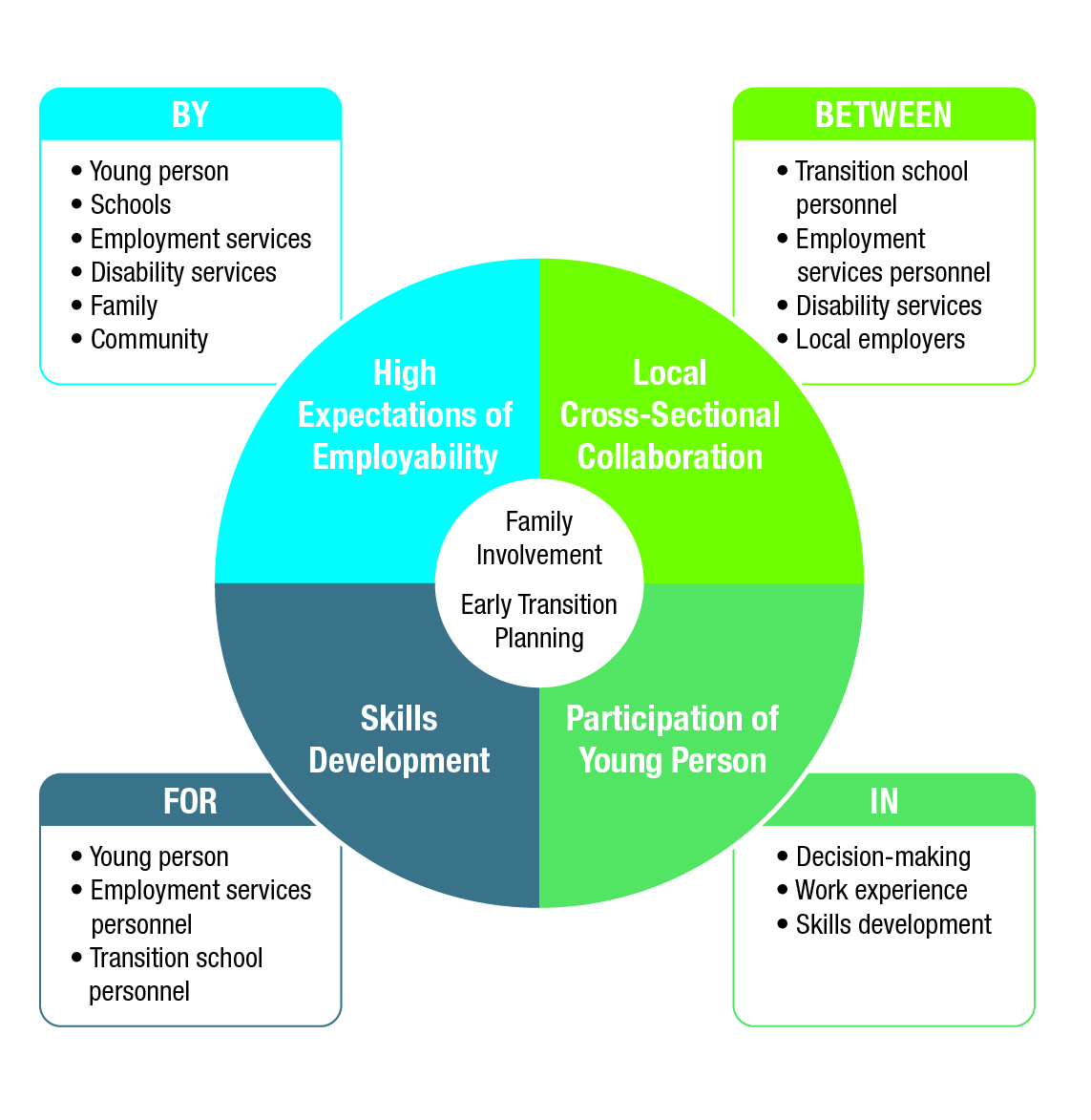 The research informing this poster is available to view in the Research to Action Guide on Effective School to Employment Transitions, available at www.cadr.org.au 